WORLD SOCIAL WORK DAY (WSWD)21 March 2023The topic of the WSWD 2023 is:´Respecting Diversity Through Joint Social Action´This theme follows on from the 'Co-building a New Eco-Social World Leaving No One Behind' that was promoted this year. The idea behind this is the importance of diversity in our communities, diversity creates dynamic environments producing differing ideas and solutions - so respecting the fundamental importance of diversity. Joint social action refers to working together while celebrating our differences. The overall concept can be applied to any community but also to the collective social action of and between climate justice, gender equality, workers' rights, racial and cultural equality and so on - breaking down the barriers between the social movements, not so that they lose sight of their unique interests, but working together in the realization that all the bits of the puzzle need to find ways to interact in shaping a new world.  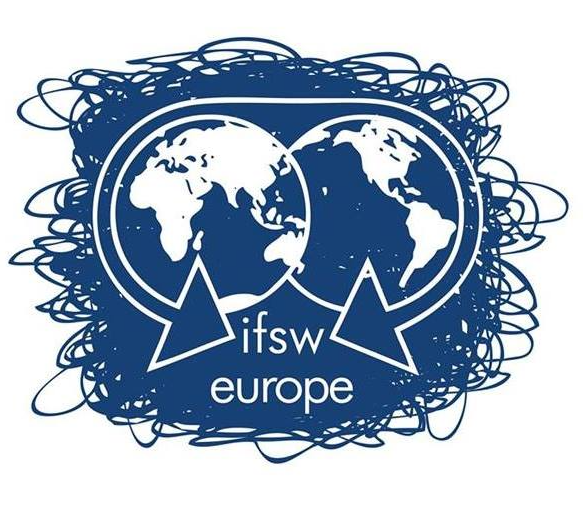 INTERNATIONAL FEDERATION OF SOCIAL WORKERSEUROPE www.ifsw.org